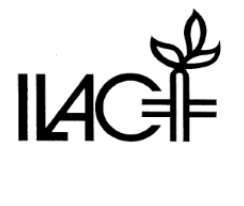 PLEASE RETURN TO:Institute for Latin American Concern (ILAC), Creighton University2500 California Plaza, Omaha, NE 68178Omaha Office: Telephone 402/280-3179 // Fax: 402/280-1889email: ilac@creighton.eduPerson requesting this reservation: (Last Name)			          (Middle Name)			         (First Name)Organization (if applicable):___________________________ Group Sponsor: ______________________If a group, please attach a list of the participants, their age, and gender.Address:   (Number/Street)	         	(City)	           (State)	            (Zip Code)             	(Country)(Telephone) 			(Fax)			(Email)Emergency Contact Name:_______________________________Phone:__________________________Arrival Date and Time at the ILAC Center:___________________________________________________Departure Date and Time from the ILAC Center: ______________________________________________Purpose of the visit: _________________________________________________________________________________________________________________________________________________________Number of persons in the group: _______ Number of males: ________ Number of females: _________Special housing arrangements (e.g., married; families; physical disability needs): ________________________________________________________________________________________________________Do you need ground transportation to and from the airport? 	Yes ______	No ______If yes, indicate the date and time for arrival and departure, the airport, airline, and flight number (there is a fee for this service).  _____________________________________________________________________________________(arrival date)      (arrival time)      (departure date)       (departure time)       (airport)       (airline)    (flight #)*Please email ilac@creighton.edu for current ILAC rates